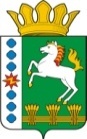 КОНТРОЛЬНО-СЧЕТНЫЙ ОРГАН ШАРЫПОВСКОГО РАЙОНАКрасноярского краяЗаключениена проект Постановления администрации Парнинского сельсовета Шарыповского района «О внесении изменений в Постановление администрации Парнинского сельсовета  от 30.10.2013 № 152-п «Об утверждении муниципальной программы Парнинского сельсовета  «Муниципальное управление» (в ред. от 28.08.2019 № 100-п)11 февраля 2020 год 								      № 05Настоящее экспертное заключение подготовлено Контрольно – счетным органом Шарыповского района на основании ст. 157 Бюджетного  кодекса Российской Федерации, ст. 9 Федерального закона от 07.02.2011 № 6-ФЗ «Об общих принципах организации и деятельности контрольно – счетных органов субъектов Российской Федерации и муниципальных образований», ст. 15 Решения Шарыповского районного Совета депутатов от 20.09.2012 № 31/289р «О внесении изменений и дополнений в Решение Шарыповского районного Совета депутатов от 21.06.2012 № 28/272р «О создании Контрольно – счетного органа Шарыповского района» (в ред. от 20.03.2014 № 46/536р, от 25.09.2014 № 51/573р, от 26.02.2015 № 56/671р), пункт 1.2. Соглашения от 22.01.2015 «О передаче Контрольно – счетному органу Шарыповского района полномочий Контрольно – счетного органа Парнинского поселения по осуществлению внешнего муниципального финансового контроля» и в соответствии со стандартом организации деятельности Контрольно-счетного органа Шарыповского района СОД 2 «Организация, проведение и оформление результатов финансово-экономической экспертизы проектов Решений Шарыповского районного Совета депутатов и нормативно-правовых актов по бюджетно-финансовым вопросам и вопросам использования муниципального имущества и проектов муниципальных программ» утвержденного приказом Контрольно-счетного органа Шарыповского района от 16.12.2013 № 29.Представленный на экспертизу проект Постановления администрации Парнинского сельсовета Шарыповского района «О внесении изменений и дополнений в Постановление администрации Парнинского сельсовета от 30.10.2013 № 152-п «Об утверждении муниципальной программы Парнинского сельсовета  «Муниципальное управление» (в ред. от 28.08.2019 № 100-п)  направлен в Контрольно – счетный орган Шарыповского района 11 февраля 2020 года. Разработчиком данного проекта Программы является администрация Парнинского сельсовета.Основанием для разработки муниципальной программы является:- статья 179 Бюджетного кодекса Российской Федерации;- постановление администрации Парнинского сельсовета от 29.07.2013 № 94-п «Об утверждении Порядка разработки, утверждения и реализации  муниципальных программ»;- распоряжение администрации Парнинского сельсовета от 31.07.2013  № 28-р «Об утверждении перечня муниципальных программ Парнинского сельсовета».Ответственный исполнитель муниципальной программы администрация Парнинского сельсовета.Соисполнитель муниципальной программы отсутствует.Перечень подпрограмм муниципальной программы:«Управление муниципальным имуществом и  земельными ресурсами».«Управление муниципальными финансами».«Обеспечения документами территориального планирования».«Повышение энергетической эффективности и сокращение энергетических издержек в бюджетном секторе».«Обеспечение реализации муниципальной программы».Мероприятие проведено 11 февраля  2020 года.В ходе подготовки заключения Контрольно – счетным органом Шарыповского района были проанализированы следующие материалы:- Постановления администрации Парнинского сельсовета Шарыповского района «О внесении изменений и дополнений в Постановление администрации Парнинского сельсовета  от 30.10.2013 № 152-п «Об утверждении муниципальной программы Парнинского сельсовета  «Муниципальное управление»;- паспорт муниципальной программы Парнинского сельсовета  «Муниципальное управление» (в ред. от 28.08.2019 № 100-п);- Решение Парнинского сельского Совета депутатов от 23.12.2019 № 65-156 «О внесении изменений в Решение Парнинского сельского Совета депутатов от 13.12.2018 № 45-112 «О бюджете поселения на 2019 год и плановый период 2020 – 2021 годов».Целью муниципальной программы является создание условий для эффективного, ответственного и прозрачного муниципального управления в рамках выполнения установленных функций и полномочий.Рассмотрев представленные материалы к проекту Постановления установлено следующее:В соответствии с проектом Постановления происходит изменение по строке (пункту) «Ресурсное обеспечение муниципальной программы».После внесения изменений строка  будет читаться:Уменьшение бюджетных ассигнований по муниципальной программе в сумме 148 697,45 руб. (1,09%), в том числе:- увеличение за счет средств краевого бюджета в сумме 33 401,20 руб. (17,36%);- уменьшение за счет средств бюджета поселения в сумме 182 101,65 руб. (1,52%). Вносятся изменения в  подпрограмму «Управление муниципальным имуществом и земельными ресурсами» муниципальной программы. После внесения изменений в подпрограмму строка «Объемы и источники финансирования в целом и по годам реализации подпрограммы» будет читаться:Уменьшение бюджетных ассигнований по подпрограмме «Управление муниципальным имуществом и земельными ресурсами» в сумме 11 584,40 руб. (8,27%) в связи с экономией по изготовлению паспорта 8 квартир в д. 27 по ул. Совхозная с.Парная.Вносятся изменения в  подпрограмму  «Повышение энергетической эффективности и сокращение энергетических издержек в бюджетной сфере» муниципальной программы по строке «Объемы и источники финансирования подпрограммы». После внесения изменений строка будет читаться так:Уменьшение бюджетных ассигнований по подпрограмме «Повышение энергетической эффективности и сокращение энергетических издержек в бюджетной сфере» за счет средств бюджета поселения в сумме 400,00 руб. (0,10%) в связи с не приобретением реле для уличного освещения.Вносятся изменения в  подпрограмму  «Обеспечение реализации муниципальной программы» муниципальной программы по строке «Объемы и источники финансирования подпрограммы». После внесения изменений строка будет читаться так:Уменьшение бюджетных ассигнований по подпрограмме «Обеспечение реализации муниципальной программы» в сумме 136 713,05 руб. (1,04%), в том числе:Увеличение за счет средств краевого бюджета в сумме 33 401,20 руб. (17,36%), из них:- в сумме 1 600,00 руб.  на региональные выплаты и выплаты, обеспечивающие уровень заработной платы работникам бюджетной сферы не ниже размера минимальной заработной платы (минимального размера оплаты труда);- в сумме 84,00 руб. на выполнение государственных полномочий по созданию и обеспечению деятельности административных комиссий;- в сумме 22 920,20 руб. на повышение заработной платы с 01.10.2019 на 4,3%;- в сумме 8 800,00 руб. на повышение минимальных размеров окладов (должностных окладов), ставок заработной платы работников бюджетной сферы края, которым предоставляется региональная выплата, и выплату заработной платы отдельным категориям работников бюджетной сферы края в части, соответствующей размерам заработной платы, установленным для целей расчета региональной выплаты, в связи с повышением размеров их оплаты труда).Уменьшение за счет средств бюджета поселения в сумме 170 117,25 руб. (1,43%) в связи с экономией фонда оплаты труда по ставке главного бухгалтера находящегося в декретном отпуске.На основании выше изложенного Контрольно-счётный  орган Шарыповского района  предлагает Администрации Парнинского сельсовета принять проект Постановления администрации Парнинского сельсовета Шарыповского района «О внесении изменений и дополнений в Постановление администрации Парнинского сельсовета  от 30.10.2013 № 152-п «Об утверждении муниципальной программы Парнинского сельсовета  «Муниципальное управление» (в ред. от 28.08.2019 № 100-п).ПредседательКонтрольно – счетного органа							Г.В. СавчукАудиторКонтрольно – счетного органа							И.В. ШмидтРесурсное обеспечение муниципальной программы Предыдущая редакция Постановление Предлагаемая редакция программы (проект Постановления)Ресурсное обеспечение муниципальной программы Общий объем бюджетных ассигнований на реализацию муниципальной программы  составляет 13 629 441,15  руб., в том числе за счет средств:федерального бюджета  1 835 127,10 руб.,  из них:2019 год – 343 900,00  руб.;2020 год – 343 900,00 руб.;2021 год – 347 327,10 руб.краевого бюджета 192 465,00 руб., из них:2019 год – 174 065,00 руб.;2020 год – 9 200,00 руб.;2021 год – 9 200,00 руб.районного бюджета 388 775,05 руб., из них:2019 год – 388 775,05 руб.;2020 год – 0,00 руб.;2021 год – 0,00 руб.бюджета поселения 12 013 074,00 руб.,  из них: 2019 год – 4 086 150,00 руб.;2020 год – 3 980 478,00 руб.;2021 год – 3 946 446,00 руб.Общий объем бюджетных ассигнований на реализацию муниципальной программы  составляет 13 480 743,70  руб., в том числе за счет средств:федерального бюджета  1 835 127,10 руб.,  из них:2019 год – 343 900,00  руб.;2020 год – 343 900,00 руб.;2021 год – 347 327,10 руб.краевого бюджета 225 869,20 руб., из них:2019 год – 207 469,20,00 руб.;2020 год – 9 200,00 руб.;2021 год – 9 200,00 руб.районного бюджета 388 775,05 руб., из них:2019 год – 388 775,05 руб.;2020 год – 0,00 руб.;2021 год – 0,00 руб.бюджета поселения 11 830 972,35 руб.,  из них: 2019 год – 3 904 048,35 руб.;2020 год – 3 980 478,00 руб.;2021 год – 3 946 446,00 руб.Объемы и источники финансирования  подпрограммыПредыдущая редакцияПредлагаемая редакция (проект Постановления)Объемы и источники финансирования  подпрограммыОбщий объем бюджетных ассигнований на реализацию подпрограммы  составит 140 000,00 руб., в том числе:  за счет районного бюджета 0,00 руб., из них:2019 год – 0,00 руб.;2020 год – 0,00 руб.;2021 год – 0,00 руб.за счет средств бюджета поселения 140 000,00 руб., из них:2019 год – 140 000,00 руб.;2020 год – 0,00 руб.;2021 год – 0,00 руб.Общий объем бюджетных ассигнований на реализацию подпрограммы  составит 128 415,60 руб., в том числе:  за счет районного бюджета 0,00 руб., из них:2019 год – 0,00 руб.;2020 год – 0,00 руб.;2021 год – 0,00 руб.за счет средств бюджета поселения 128 415,60 руб., из них:2019 год – 128 415,60 руб.;2020 год – 0,00 руб.;2021 год – 0,00 руб.Объемы и источники финансирования  подпрограммыПредыдущая редакцияПредлагаемая редакция (проект подпрограммы)Объемы и источники финансирования  подпрограммыОбщий объем бюджетных ассигнований на реализацию подпрограммы  составляет  389 975,05  руб., в том числе:за счет средств районного бюджета 388 775,05 руб., из них:2019 год – 388 7755,05 руб.;2020 год – 0,00 руб.;2021 год – 0,00 руб.за счет средств бюджета поселения 1 200,00 руб. из них:2019 год – 400,00 руб.;2020 год – 400,00 руб.;2021 год – 400,00 руб.Общий объем бюджетных ассигнований на реализацию подпрограммы  составляет  389 575,05  руб., в том числе:за счет средств районного бюджета 388 775,05 руб., из них:2019 год – 388 7755,05 руб.;2020 год – 0,00 руб.;2021 год – 0,00 руб.за счет средств бюджета поселения 800,00 руб. из них:2019 год – 0,00 руб.;2020 год – 400,00 руб.;2021 год – 400,00 руб.Объемы и источники финансирования  подпрограммыПредыдущая редакцияПредлагаемая редакция (проект подпрограммы)Объемы и источники финансирования  подпрограммыОбщий объем бюджетных ассигнований на реализацию подпрограммы  составляет  13 099 466,10  руб., в том числе:за счет средств федерального бюджета 1 035 127,10 руб.,  из них:2019 год – 343 900,00 руб.;2020 год – 343 900,00 руб.; 2021 год –  347 327,10 руб.за счет средств краевого бюджета 192 465,00 руб., из них:2019 год – 174 065,00 руб.;2020 год – 9 200,00 руб.;2021 год – 9 200,00 руб.за счет средств бюджета поселения 11 871 874,00 руб. из них:2019 год – 3 945 750,00 руб.;2020 год – 3 980 078,00 руб.;2021 год – 3 946 046,00 руб.Общий объем бюджетных ассигнований на реализацию подпрограммы  составляет  12 962 753,05  руб., в том числе:за счет средств федерального бюджета 1 035 127,10 руб.,  из них:2019 год – 343 900,00 руб.;2020 год – 343 900,00 руб.; 2021 год –  347 327,10 руб.за счет средств краевого бюджета 225 869,20 руб., из них:2019 год – 207 469,20 руб.;2020 год – 9 200,00 руб.;2021 год – 9 200,00 руб.за счет средств бюджета поселения 11 701 756,75 руб. из них:2019 год – 3 775 632,75 руб.;2020 год – 3 980 078,00 руб.;2021 год – 3 946 046,00 руб.